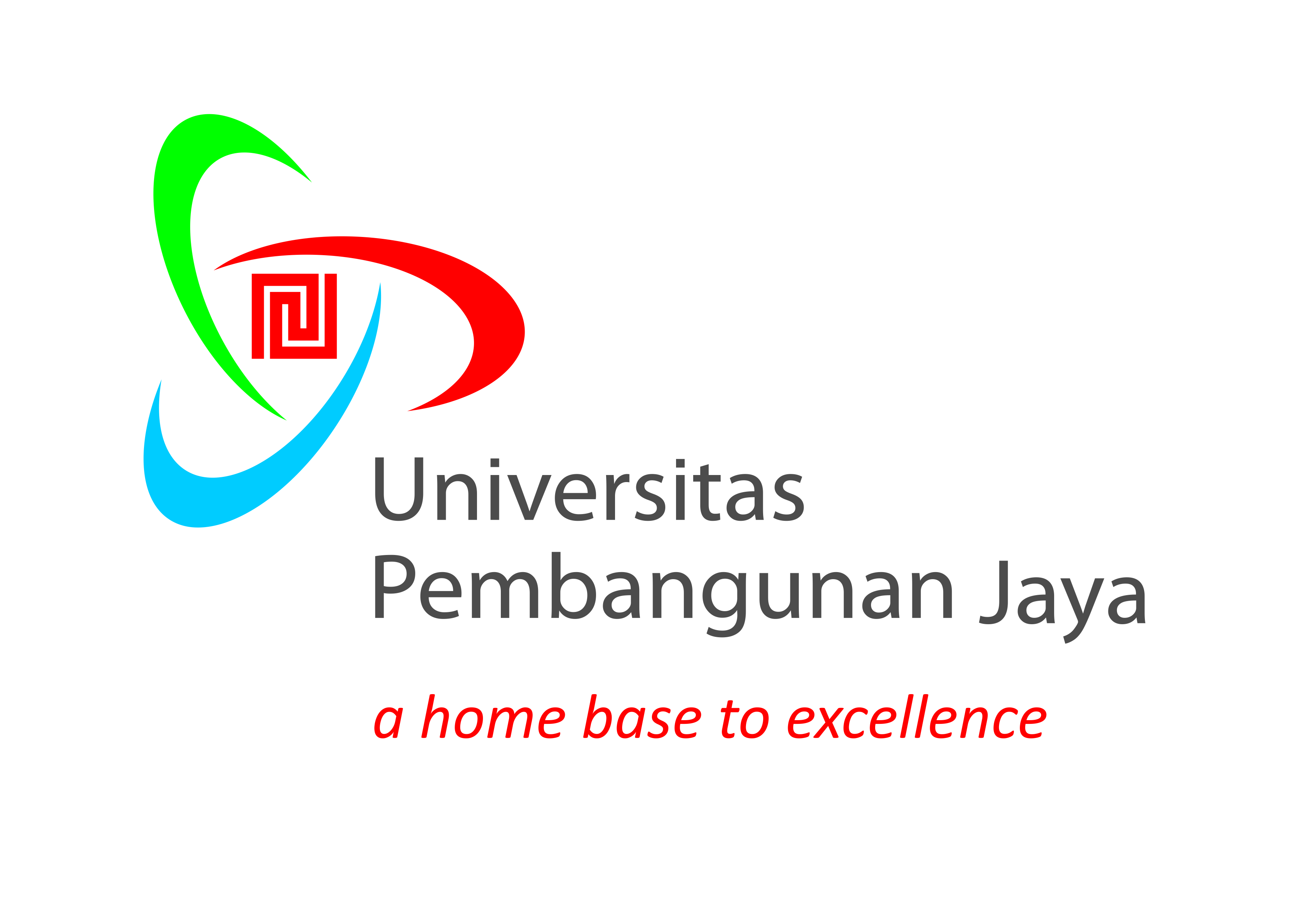 MGT-XXXRISET KEUANGANProgram Studi ManajemenUniversitas Pembangunan JayaMGT-xxx: RISET KEUANGANSilabusSemester Gasal 2014/ 2015Dosen					: Endang Pitaloka, SE, ME.Telepon					: 081807334541Email	: oka@upj.ac.id  Pitaloka.oka@gmail.comPrasyarat					: SASARAN MATA KULIAHSasaran umum perkuliahan Riset Keuangan adalah: agar mahasiswa mengetahui penelitian topik-topik keuangan dan dapat menyususn proposal penelitian. MATERI MATA KULIAHMata kuliah ini membahas tentang penelitian topik-topik keuangan, jurnal review, menyusun bab 1 pendahuluan, menyusun bab 2 tinjauan pustaka, menyusun bab 3 metode penelitian. OBYEKTIF KELASSetelah melalui kelas ini, maka setiap mahasiswa diharapkan mampu untuk dapat;Memahami dasar-dasar penelitianMengetahui topik-topik keuanganMelakukan dan menyusun jurnal ReviewMenyusun proposal penelitian.SISTEM EVALUASI NILAISiswa hanya diperbolehkan untuk tidak hadir kuliah  4X pertemuan.Selanjutnya, untuk ketidak hadiran tanpa kabar akan dikurangi 20 points dari total nilai yang ada. Ijin untuk tidak hadir yang diperkenankan dan tidak mengurangi nilai points adalah kematian anggota keluarga, sakit dan mengikuti kegiatan kejuaran olah raga, kesenian ataupun lainnya yang membawa nama almamater atau Indonesia.METODE PENGAJARANKelas ini akan diajarkan menggunakan interaktif learning dimana diharapkan ada komunikasi 2 arah antara pengajar dan pelajar.  Diskusi juga akan dilaksanakan.  Pelajar diharapkan mempersiapkan diri sebelum datang ke kelas sehingga dapat berpartisipasi secara aktif di dalam kelas. Pelajar juga diharapkan untuk dapat menyelesaikan tugas yang diberikan di dalam kelas ini, seperti; diskusi case study, presentasi, tanya/jawab, membuat karya tulis/paper, dan tugas kelompok lainnya.TUGASBentuk tugas yang harus dilakukan oleh mahasiswa:Tugas individu:Setiap mahasiswa membuat jurnal review terkait topik keuangan.Setiap mahasiswa membuat proposal penelitian topik keuanganSetiap mahasiswa mempresentasikan proposal penelitiannyaPENULISAN & PENYERAHAN MAKALAHDibawah ini adalah penjelasan mengenai mengenai format dari penulisan dan penyerahan laporan yang harus dilakukan oleh masing-masing mahasiswa selama periode semester ini, sebagai berikut;Makalan menggunakan bahasa Indonesia yang baik dan benar.  Tambahan nilai maksimum 20 poin akan diberikan untuk setiap penulisan dan penyerahan makalah yang menggunakan bahasa Inggris dengan struktur bahasa yang benar.Makalah tidak dicetak, dikumpulkan dalam bentuk softcopy pada waktu yang telah ditentukanUkuran huruf Times New Roman dan menggunakan font ukuran 12.  Tulisan rata sebelah kiri dan kanan.Menggunakan 2 spacing.Margin kiri dan atas 4 cm, kanan dan bawah 3 cmKutipan menggunakan bodynoteFormat makalah terdiri dari:Judul (sampul/cover)Kata pengantarDaftar isiBab 1 Pendahuluan Bab 2 Tinjauan PustakaBab 3 Metode PenelitianDaftar PustakaHasil penulisan makalah sangat dianjurkan untuk dibaca dan diteliti ulang sebelum diserahkan guna menghindari kesalahan tulis/ketik.  Untuk penulisan dan penyerahan laporan yang menggunakan bahasa Inggris, sangat dianjurkan untuk menggunakan spell-checker yang tersedia dengan setting adalah English (US).Makalah dijilid rapi menggunakan soft cover.Tidak menerima ketrlambatan pengumpulan tugas. Tugas yang terlambat dikumpulkan tidak akan dinilai.PERATURAN KELASBeberapa peraturan yang harus diperhatikan selama semester ini adalah;Diharapkan hadir di kelas tepat waktu (on-time).Mengerti tentang  topik yang sedang dibicarakan di pertemuan kelas.  Dalam hal ini, setiap pelajar harus mempersiapkan dan mempelajari materi sebelum pertemuan kelas dilakukan.Menyampaikan opini, termasuk dengan menanggapi komentar dari pelajar yang lain dengan sopan.Menanyakan hal terkait dengan topik pembahasan di kelas pada setiap pertemuan kelas.Menanyakan dan menyampaikan kendala/perkembangan dari tugas kelompok dan/atau tugas mandiri yang sedang dikerjakan.Bersikap sopan santun kepada dosen dan mahasiswa selama kelas berlangsung.Meninggalkan ruangan kelas dengan seijin dosen selama perkuliahan berlangsung dan tidak membuat kegaduhan selama perkuliahan, UTS dan UAS berlangsung. Untuk ijin ke toilet, harus bergantian.Tidak diperbolehkan mengkonsumsi makanan selama perkuliahan berlangsung, kecuali minuman ringan.Aktifkan mode “silent” untuk semua lat komunikasi selama perkuliahan berlangsung. Tidak diperkenankan untuk chatting, email, selama perkuliahan berlangsung, kecuali diminta oleh dosen untuk browsing yang berkenaan dengan materi perkuliahan.PARTISIPASI KELASBeberapa faktor penilaian khusus untuk partisipasi kelas yang akan diperhatikan selama semester ini adalah;Mengerti tentang  topik yang sedang dibicarakan di pertemuan kelas.  Dalam hal ini, setiap pelajar harus mempersiapkan dan mempelajari materi sebelum pertemuan kelas dilakukan.Menyampaikan opini yang relevan, kritis dan bersifat membangun, termasuk dengan menanggapi komentar dari pelajar yang lain.Menanyakan hal terkait dengan topik pembahasan di kelas pada setiap pertemuan kelas.Menanyakan dan menyampaikan kendala/perkembangan dari tugas kelompok dan/atau tugas mandiri yang sedang dikerjakan.PENGGUNAAN BAHASA PENGANTARPengajaran di kelas akan menggunakan Bahasa Indonesia dan Bahasa Inggris, mengingat buku panduan yang digunakan dalam pembahasan topik ini cenderung menggunakan buku yang berbahasa Inggris.Pelajar diharapkan untuk dapat mempersiapkan segala sesuatu yang diperlukan sehubungan dengan kombinasi penggunaan bahasa pengantar yang digunakan selama proses pengajaran berlangsung, mulai dari membaca/mengerti materi, menyiapkan kamus (disarankan untuk menggunakan kamus Inggris-Inggris sebagai tambahan dari kamus Indonesia-Inggris, dan/atau kamus Inggris-Indonesia), sampai dengan mengikuti kursus tambahan, dan lain sebagainya.INFORMASI TAMBAHANPerkuliahan dimulai tepat waktu dan keterlambatan di atas 15 menit mahasiswa diperbolehkan masuk mengikuti perkuliahan namun tidak diabsen.Keperluan buku dan/atau informasi lain dapat langsung diupayakan sendiri oleh masing-masing mahasiswa, dengan bantuan dari perpustakaan UPJ.Segala bentuk kendala yang dihadapi harap didiskusikan jauh hari sebelum waktu penyerahan tugas sesuai dengan tanggal yang ditetapkan untuk mata kuliah ini.Penyerahan tugas yang terlambat tidak akan diterima, kecuali dalam keadaan emergency, dan/atau ada persetujuan tertulis dari dosen terlebih dahulu.Kontak dosen: 081807334541, email: oka@upj.ac.id atau pitaloka.oka@gmail.com (mohon untuk menyebutkan/mencantumkan nama-kampus-kelas-dan isi pesan anda).JADWAL PERTEMUAN TATAP MUKADAFTAR PUSTAKA Paket daftar pustaka ini sangat disarankan untuk dapat dimiliki oleh setiap mahasiswa sehingga dapat mengikuti kelas selama semester berlangsung dengan lebih optimal.  Bob Ryan.,  Robert W. Scapens., Michael Theobald., Viv .  2002. Research Method & Methodology in Finance & Accounting. Cengage Learning, ©2002 (buku 1).Eun, Cheol S., Resnick, Bruce G., 2004,   International Finacial Management, 3rd edition, McGraw-Hill (buku 2).Cooper, Donald.R., Schidler, Pamela.S. 2011. Business Research Methods. 12th ed, McGraw Hill. (buku 3).2014/2015SilabusFaktorBobotKeteranganUjian Tengah Semester (“UTS”) 30%300 ptsMenggunakan materi sebelum UTS, termasuk dengan ujian lisan/presentasi, jika adaUjian Akhir Semester (“UAS”) 40%400 pts Menggunakan materi setelah UTS, termasuk dengan ujian lisan/presentasi, jika ada.Tugas Kelompok & Individu(Presentasi & Karya Tulis) 20%100ptsDikerjakan didalam kelompok.  Pembagian kelompok akan didiskusikan lebih lanjut di pertemuan kelas.  Anggota kelompok yang tidak hadir pada saat kelompoknya bertugas untuk melakukan presentasi, tidak akan mendapatkan nilai.Kehadiran dan Partisipasi (10%)100 ptsPartisipasi didalam kelas sangat diharapkan. Maksimal ketidakhadiran adalah 4x (diatur dalam peraturan akademik UPJ). Total1000 ptsJumlah persentasi /points yang dapat dicapai oleh setiap peserta kelas selama 1 semester.Nilai Angka MutuKeteranganJumlah PointASangat Memuaskan (Superior)910-1000A-880-909B+840-879BMemuaskan/Diatas Rata-rata (Above Average)800-839B-770-799C+740-769CCukup/Rata-rata (Average)700-739C-670-699DKurang/Dibawah rata-rata (Below Average)550-669EGagal/Tidak Lulus (Failure) <550NoPokok BahasanSub Pokok BahasanMetode PengajaranMetode PengajaranAgenda KelasSumber1 1Kontark kuliahPeraturan dan tata tertib kelasTingkat kehadiranSilabus dan GBPPCeramah, Tanya jawabCeramah, Tanya jawabMenginformasikan kontrak kuliah dan GBPP.Mahasiswa diberikan kesempatan tanya jawab.(buku 1 dan 3), Jurnal review1 1The Philosophy of Financial of Financial Research 1Elemen elemen penting penelitianLatar belakang penelitianTeori-teori yang mendukung topik penelitianContextual InstructionCollaboorative learning melalui SGDContextual InstructionCollaboorative learning melalui SGDTanya jawab untuk memastikan mahasiswa masih memiliki gambaran metodologi penelitian. Setelah materi disampaiakan, dosen meminta mahasiswa untuk menyampaikan beberapa topik penelitian keuangan yang ingin dikaji.Mahasiswa diminta mencari jurnal yang sama. Dosen membimbing mahasiswa mengkaji jurnal tersebut.(buku 1 dan 3), Jurnal review22The Philosophy of Financial of Financial Research 2Metode penelitianHasil dan pembahasankesimpulanCollaboorative learning melalui SGDCollaboorative learning melalui SGDSetelah materi disampaiakan, dosen membimbing mahasiswa mengkaji metodologi penelitian, hasil dan diskusi serta kesimpulan dari jurnal minggu lalu(buku 1 dan 3) Jurnal review33Alternative Philosophies of Financial Research.Collaboorative learning Collaboorative learning Setelah materi disampaikan, dosen memperlihatkan contoh topik-topik jurnal penelitian keuangan dan membimbing mahasiswa untuk mereview jurnal tersebut(buku 1), Jurnal review44Research in Finance: Valuta Asing / valasFungsi pasar valasStrutur pasar valasSpot marketForward marketCollaboorative learning Collaboorative learning Setelah materi mengenai valas disampaikan, dosen membimbing mahasiswa melakukan review pada jurnal dengan topik valas(buku 2), Jurnal review5Research in Finance: BankingBanking servicesStandar CARKinerja BankCollaboorative learningCollaboorative learningSetelah materi disampaikan, mahasiswa diminta mencari jurnal dengan topik perbankan, dosen membimbing mahasiswa melakukan review pada jurnal-jurnal tsb.Jurnal review6Research in Finance: Portfolio InvestmentSurat berhargaDifersifikasi sahamFaktor-faktor yang mempengaruhi pemilihan protofolio Collaboorative learningCollaboorative learningSetelah materi disampaikan, mahasiswa diminta mencari jurnal dengan topik portfolio investment, dosen membimbing mahasiswa melakukan review pada jurnal-jurnal tsb.Jurnal review7Research in Finance: Investment-1 (Penanamam Modal Dalam Negri)Lingkup PMDNFaktor-faktor yang mempengaruhi PMDNCollaboorative learningCollaboorative learningSetelah materi disampaikan, mahasiswa diminta mencari jurnal dengan topik PMDN, dosen membimbing mahasiswa melakukan review pada jurnal-jurnal tsb.Jurnal review8UTSUTSUTSUTSUTSUTS9Research in Finance: Investment-2 (Penanamam Modal Dalam Negri)Lingkup PMAFaktor-faktor yang mempengaruhi PMACollaboorative learningSetelah materi disampaikan, mahasiswa diminta mencari jurnal dengan topik PMA, dosen membimbing mahasiswa melakukan review pada jurnal-jurnal tsb.Setelah materi disampaikan, mahasiswa diminta mencari jurnal dengan topik PMA, dosen membimbing mahasiswa melakukan review pada jurnal-jurnal tsb.(buku 2) Jurnal review10Penyusunan Bab 1 Proposal Penelitian Topik KeuanganLatar belakang masalahIdentifikasi masalahPerumusan masalahManfaat penelitianContextual instructionDosen menjelaskan bagaimana menyusun Bab 1 dalam proposal penelitian. Mahasiswa diminta menyusun Bab 1Dosen menjelaskan bagaimana menyusun Bab 1 dalam proposal penelitian. Mahasiswa diminta menyusun Bab 1(buku 3)11Penyusunan Bab 2 Proposal Penelitian Topik KeuanganKetentuan pengutipanKajian pustakaKajian teoriContextual instructionDosen menjelaskan bagaimana menyusun Bab 2 dalam proposal penelitian. Mahasiswa diminta menyusun teori pendukung topik penelitianDosen menjelaskan bagaimana menyusun Bab 2 dalam proposal penelitian. Mahasiswa diminta menyusun teori pendukung topik penelitian(buku 3)12Penyusunan Bab 2 Proposal Penelitian Topik KeuanganKajian penelitian sebelumnya.Kerangka pemikiranHipotesis penelitianContextual instructionDosen menjelaskan bagaimana merangkum penelitian sebelumnya, kerangka pemikiran dan menetukan hipotesis penelitian. Kemudian mahasiswa diminta melengkapi bab2 hingga hipotesis penelitianDosen menjelaskan bagaimana merangkum penelitian sebelumnya, kerangka pemikiran dan menetukan hipotesis penelitian. Kemudian mahasiswa diminta melengkapi bab2 hingga hipotesis penelitian(buku 3)13Penyusunan Bab 3 Proposal Penelitian Topik KeuanganTipe penelitianMetode penelitianObjek penelitianContextual instructionSetelah materi disampaikan dilanjutkan dengan diskusi dan tanya jawab topik terkait, kemudian presentasi individu dengan topik dan jadwal yang sudah disepakati bersama.Setelah materi disampaikan dilanjutkan dengan diskusi dan tanya jawab topik terkait, kemudian presentasi individu dengan topik dan jadwal yang sudah disepakati bersama.(buku 3)14Penyusunan Bab 3 Proposal Penelitian Topik KeuanganTeknik pengumpulan dataTeknik analisa dataUji statistikContextual instructionSetelah materi disampaikan dilanjutkan dengan diskusi dan tanya jawab topik terkait, kemudian presentasi individu dengan topik dan jadwal yang sudah disepakati bersama.Setelah materi disampaikan dilanjutkan dengan diskusi dan tanya jawab topik terkait, kemudian presentasi individu dengan topik dan jadwal yang sudah disepakati bersama.(buku 3)15PresentasiPresentasiPresentasiMahasiswa mempresentasikan proposal penelitiannyaMahasiswa mempresentasikan proposal penelitiannyaProposal mahasiswa16UASUASUASUASUASUAS